VCSTA Rep Meeting 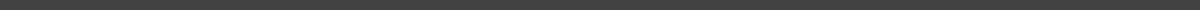 Date:Location: Prayer/Call to Order: Rae-Anne PrinsterRoll Call - In Attendance:  Sandra PinkBusiness Arising From Last Month’s MeetingNONEMotion to Approve Previous Minutes:Motioned By:Seconded By:Reports President's ReportVCSTA website will be updated, including new address to mail memberships and meeting datesJump-Start Rae-Anne attended Jump Start, with new teachers and principals; new teachers encouraged to join VCSTA (a couple have volunteered to be Reps)Principals were asked to make the VCSTA Rep position an “extra curricular” job, as it demands time outside school hours and to honour it as important.Principals were also asked to add “VCSTA Business” at the end of regular staff meetings.  VCSTA Reps should discuss any VCSTA business with members ONLY, at this time.  Non-members should leave the meeting (including principal and EAs)Membership Drive Membership Fees will remain at $75.00.  Due:  November 30, 2022  Renewal Form can be found on VCSTA website.  Please type the membership information directly on the form and email a copy to vcsta.executive@gmail.com.  Also, please submit a paper copy with the school cheque to:Rae-Anne PrinsterSt. Patrick’s School22589 121ST AvenueMaple Ridge, V2X 3T5Please note:  If possible, ONE cheque from the school for all the memberships expedites deposits.  You may ask your school accountant to take the membership fee directly off the October or November paycheque.  On the membership form there is a space for members to initial permission for the payment to come directly from their pay.  This amount will be on your T-4 slips,  You will not need income tax receipts.E-transfer to VCSTA email (vcsta.executive@gmail.com) is also possibleBursaries  Application deadline :  December 10th 15 bursaries are available for members.  You will be reimbursed for the cost of any course (up to $450.00), that will help you with your teaching.  Sign up and take the course.  Then, submit the receipt along with the application form (found on the VCSTA website) Scholarships - Application deadline:  May 31st, 2023  8 - $350.00 scholarships are available for members children entering post-secondary educationApplication forms can be found on VCSTA website (send in forms in April / May)FORUMNext year is the last year of teachers’ contracts.  The FORUM, an advisory body, mandated by the Board of Directors will be operational in the next couple of weeks.  The FORUM is made up of 12 members:  3 pastors, 3 education committee members (1 on CISVA board); 3 principals (1 from principal’s executive); 3 teachers (1 from VCSTA executive)Principals will make these positions known to their teachers.  VCSTA Reps can also ensure that members are aware of these positions and encourage them to put forward their names.  Teacher names will be requested in the next  2 weeks.Focus will be on the compensation package coming up – salaries will most likely be the main topic of discussionThe FORUM will have several meetings and the discussion results will likely be ready by October 2023.NETWORKING DAY  **discuss with your staff and email ideas to vcsta.executive@gmail.comThis day was initiated by the VCSTA.  It is now run by the CISVA.Principals are looking forward to our recommendations for topics of interest-grade centered networking-Science of Reading - how to teach “phonics” effectively-more direction/information around this year’s CISVA theme VCSTA Executive - we are committed to serve CISVA teachersDiscuss with members….. “What can we do for you?”  Is there something members would like to see us do, that we are not currently doing?Email your responses to vcsta.executive@gmail.comBoard of Director's Report - LouisePolicies have been updated - please read There is a new Catholic School Mission StatementOver 20 Learning Support and Professional Development Workshop opportunities are being offered this yearTreasurer's Report NONENew Business             NONEAction Items:Next Meeting:Adjournment of MeetingMotioned By:Seconded By:Time of Adjournment:September 22, 2022Virtual  - ZOOMStart Time :  3:30NameSchoolNameSchoolArchbishop CarneyJanice SchollenSt. Bernadette’sAssumption, Powell RiverSt. Catherine’sMarion Buan✔Eunice Rodrigues✔Blessed SacramentAdam Grossi✔St. Edmund’sAgnes Kramer✔Cloverdale CatholicElizabeth CastroSt. Francis de SalesCharlotte D’alessandro✔Corpus ChristiCaterina Busto✔St. Francis of AssisiElena Mobilio✔Holy Cross ElementaryDaryl Bartman✔St. Francis XavierHoly Cross SecondaryClaudia Martinelli✔St. Helen’sKate KeoghHoly TrinityNatalie MagelSt. JamesLisa Saharchuk✔IC DeltaCelina ten-BohmerSt. John Brebeuf SecondaryFelicity Logie✔IC VancouverCecilia Ramirez✔St. Joseph the WorkerNotre Dame SecondaryLouise Fader✔St. Joseph’sLara Martini✔Our Lady of FatimaSonia DiFonzo✔St. Jude’sJosie SpagnuoloOur Lady of Good CounselChristina Marino✔St. Mary’s, VancouverOur Lady of MercySt. Mary’s, ChilliwackMarianna Brancati✔Jessica DiLoreto✔OLPHStepfanie Dignan✔St. Matthew’sLorenzo BassoOur Lady of SorrowsJasenka Buric✔St. Michael’sAlice Valente✔Our Lady of  AssumptionRae-Anne Prinster✔St. Patrick’s, Maple RidgeDoris Langlois✔Queen of All SaintsSandra Pink✔St. Patrick’s, VancouverLisa WiechersSacred HeartTina Tinaburri✔St. Patrick’s SecondaryMira BotaErik PetersSt. Andrew’sClarissa Guevara✔St. Paul’sFiaonnua O’Leary✔St. Anthony of PaduaCaterina Cutri✔St. Pius XSt. Anthony’sPaul SavageSt. Thomas Aquinas SecondaryAngelica AgregadoJason O’SullivanSt. Augustine’sJoey Cristiano✔Karen Borkowski✔Star of the SeaIn Attendance:  30Daryl BartmanCecilia RamirezWhat?Who?By When?Update VCSTA websiteVisual on what the VCSTA has done in the past 5/10 yearsRae-Anne & KarenVCSTA ExecutiveIn the next weekOctober executive meetingEncourage teachers to consider being nominated for FORUM repNetworking Day recommendations for topicsDiscuss what members would like from their VCSTAVCSTA RepsIn the next week or twoEmail ideas to VCSTAEmail ideas to VCSTADateTimeLocation: Virtual/AddressNov. 24th3:15 ZOOMJasenka BuricLisa Wiechers4:30 p.m.